אורי צבי גרינברג, שירים, כרך ב' עמ' 134. שנת תר"ץ (1930).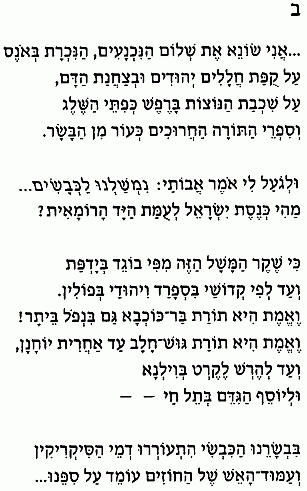 